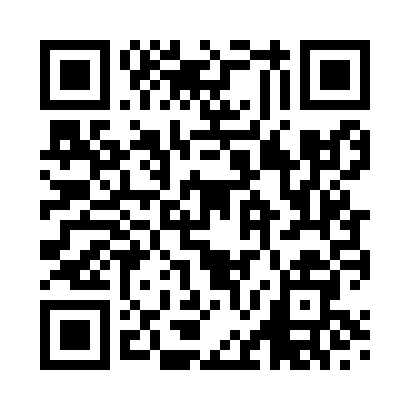 Prayer times for Condicote, Gloucestershire, UKWed 1 May 2024 - Fri 31 May 2024High Latitude Method: Angle Based RulePrayer Calculation Method: Islamic Society of North AmericaAsar Calculation Method: HanafiPrayer times provided by https://www.salahtimes.comDateDayFajrSunriseDhuhrAsrMaghribIsha1Wed3:385:371:046:128:3210:322Thu3:355:351:046:138:3410:353Fri3:325:331:046:148:3610:374Sat3:295:311:046:158:3710:405Sun3:265:291:046:168:3910:436Mon3:235:271:046:178:4110:467Tue3:205:261:046:188:4210:498Wed3:175:241:046:198:4410:529Thu3:145:221:046:208:4610:5510Fri3:125:211:036:218:4710:5611Sat3:115:191:036:228:4910:5612Sun3:115:171:036:238:5010:5713Mon3:105:161:036:248:5210:5814Tue3:095:141:036:248:5310:5915Wed3:085:131:036:258:5510:5916Thu3:085:111:036:268:5611:0017Fri3:075:101:036:278:5811:0118Sat3:065:081:046:288:5911:0219Sun3:055:071:046:299:0111:0220Mon3:055:061:046:309:0211:0321Tue3:045:041:046:319:0411:0422Wed3:045:031:046:319:0511:0523Thu3:035:021:046:329:0711:0524Fri3:025:011:046:339:0811:0625Sat3:025:001:046:349:0911:0726Sun3:014:581:046:359:1011:0727Mon3:014:571:046:359:1211:0828Tue3:014:561:046:369:1311:0929Wed3:004:551:056:379:1411:0930Thu3:004:551:056:379:1511:1031Fri2:594:541:056:389:1611:11